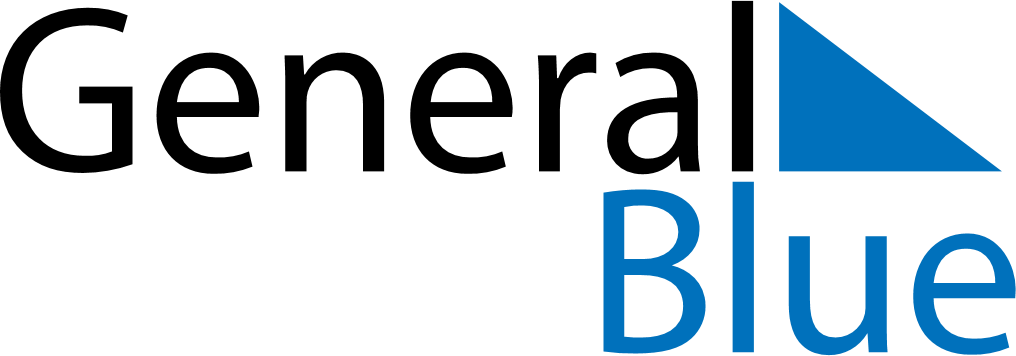 May 2018May 2018May 2018May 2018UruguayUruguayUruguaySundayMondayTuesdayWednesdayThursdayFridayFridaySaturday123445Labour Day67891011111213141516171818192021222324252526Battle of Las Piedras2728293031